MIGRACE V EVROPSKÝCH SOUVISLOSTECH2.6.2016Agnieszka Zogata-Kusz, Ph.D.Katedra křesťanské sociální práce, CMTF, UPagnieszka.zogata@upol.czKONTEXT:Evropa jako imigrační region	Bezpečnostní situace	Mezinárodní vztahy	Geopolitická situace	Společný evropský azylový systém	Finanční krize	Politická situace v jednotlivých zemích	Diskuze ohledně evropských hodnot	Přístup k informacím/šíření informací/komunikaceDo jaké situace vstoupila migrační krize? (základ ovlivňující reakci na a vnímání migrační krize)Jak migrační krize ovlivňují jednotlivé aspekty kontextu?MIGRACE PŘED MIGRAČNÍ KRIZIEvropa jako imigrační kontinentDopady imigrace:Druhy dopadů (nedopovězené dopady)Složitá zkoumatelnost dopadůFaktory ovlivňující dopadyImigrační a integrační politika státu jako jeden z faktorů ovlivňujících dopady migrace (selhání původních modelů, hledání nových cest)Nálady vůči imigrantům a představy ohledně migrace, což se spojuje pak s podporou určitých polit. stran a hnutí.BEZPEČNOSTPomalé zbezpečnostňování migračních otázek, výraznější po 9/11 2001GEOPOLITICKÁ SITUACEhttps://www.loc.gov/resource/g5670.ct001613/MEZINÁRODNÍ VZTAHYV EU:Negativní nálady vůči EU (byrokratizace, přílišná regularizace, otázka suverenity států atd.)Různé postavení členů v EU: osa Německo – Francie, Velká Británie či Dánsko, které mají opt-out na mnoho regulací, státy jižní Evropy jako nárazníky v situaci migrace, střední/východní Evropa, které mnoho věcí vnímají jako „diktát mocných“Mimo EUBilaterální: např. vztahy Rusko-Německo (např. Nord Stream), sledování německých čelních představitelů americkou rozvědkouEU- ostatní státy Ukrajina Arabské jaro a jeho následkyTureckoSPOLEČNÝ EVROPSKÝ AZYLOVÝ SYSTÉM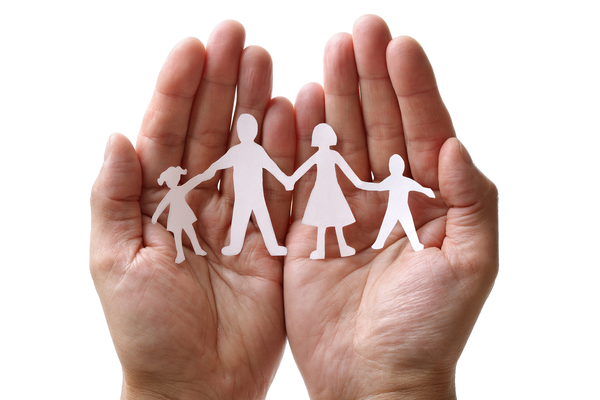 Tvořen od roku 1999Regulování azylu je jedním z komponentů společné migrační politiky EU, resp. snah o níSEAS je snaha o aspoň základní harmonizaci (přijímání minimálních standardů):Základní pravidla:kvalifikační směrnicíprocedurální směrnicepřijímací směrnicísměrnice o dočasné ochraněDublin III, čili nařízení ohl. určení členského státu příslušného k posuzování žádosti o mezinárodní ochranuDublinské nařízeníDublin IDublinská konvence 1990 (vešla v platnost v letech 1997-98):Cíl: předcházet refugees-in-orbit a asylum-shopping:Pravidlo jedná žádost- jeden posuzující stát – jedno rozhodnutí na území EUObecná kritéria určování státu, který má posuzovat žádost (v pořadí důležitosti):v daném stát, který poskytl azyl členovi rodiny žadatele a ve kterém ten člen rodiny legálně pobývá (úzké vymezení pojmu člen rodiny: manžel/ka, dítě do 18 let, rodič, v příp. žadatele ml. 18 let)stát, v němž má žadatel o azyl platné povolení k pobytu nebo platné vízumstát, kterého hranice žadatel nelegálně překročilprvní stát, ve kterém žadatel požádá o azyl.Dublin II 2003Dublin I + mimo jiné:rozšíření pojmu rodina o nesezdané páry žijící v trvalém vztahu, a v příp. nezletilých 
o poručníkaurčení státu zodpovědného za posuzování žádostí podaných krátce po sobě několika členů rodinyhumanitární ustanovení+ propojení se systémem EURODACKritika Dublinu IIAsylum lottery in the EU in 2011: http://www.ecre.org/component/content/article/56-ecre-actions/294-asylum-lottery-in-the-eu-in-2011.html Dublin III 2013Výrazné rozšíření dosavadních ustanovení:hl. s ohledem na nezletilé bez doprovodu, právo žadatelé na informace, zavedení osobního pohovoru pro určení státu, Možnost podat opravný prostředek nebo přezkum rozhodnutí o transferu do jiné země EUKritika Dublinu III:Restriktivní pojem rodiny (rodina už v zemi původu)Vracení žadatelů do zemí EU, kde jsou v ohrožení porušování jejich lidských práv, třeba i z důvodu systémových nedostatkůNadměrné používání detenceNení vyřešená otázka rizika přetížení hraničních států EUSměrnice o dočasné ochraně (2001)Minimální normy pro ochranu v příp. hromadném přílivu vysídlených osob ze třetích zemískupinová žádostnezabraňuje ucházení se o azylna 1 rok, s možnosti prodloužení o 6 m-ců, max. o rokEvropská rada může kvalifikovanou většinou rozhodnout o prodloužení dočasné ochrany7. Finanční krizeNejvíce byly postižené země jižní Evropy8. Politické otázky v jednotlivých státechVelikost sily politických institucí, elit, (nedostatek) důvěryVnitrostátní problémy a s nimi spojená orientace polit. stranOrientace na volební zisk a veřejnou podporu9. Evropské hodnotyParadox základem evropské kultury:V 17. stol. se totiž na jednou stranu zavedl princip suverenity států, ovšem na druhou princip přirozených lidských práv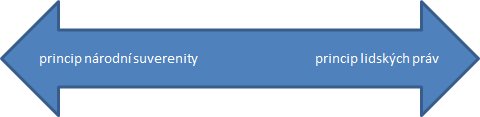 10. Média a přístup k informacímVLIV MIGRAČNÍ KRIZE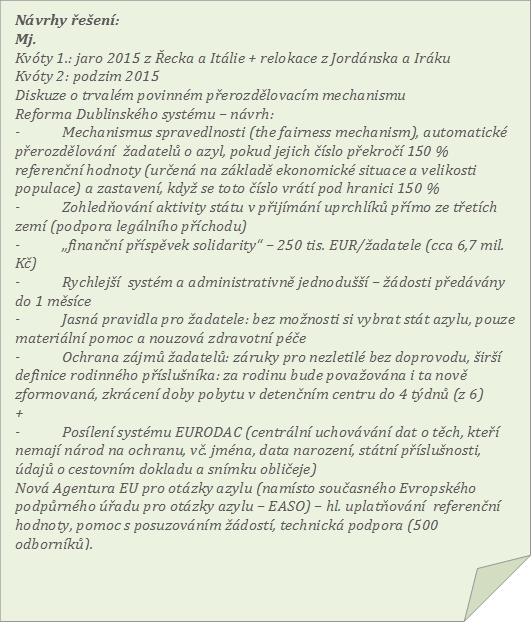 